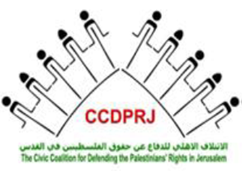 Universal Periodic Review (UPR), 29 October 2013IsraelJoint Report regardingIsraeli-occupied East Jerusalem and “greater Jerusalem” in the occupied West BankSubmitted by the Civic Coalition for Palestinian Rights in Jerusalemwww.civiccoalition-jerusalem.org Date of submission: 26 September 2013The members of the Civic Coalition for Palestinian Rights in Jerusalem: Adalah, Addameer for Prisoners and Human Rights, Arab Thought Forum, Arab Studies Society/Map and GIS Department, Al-Bara’a Women’s Association, Defense of Children International-Palestine Section (DCI-Palestine), Early Childhood Resource Center, the Grassroots Anti-Apartheid Wall Campaign (Stop the Wall), Al-Haq, the Jerusalem Arab Chamber of Commerce and Industry, Jerusalem Center for Democracy and Human Rights, Jerusalem Legal Aid and Human Rights Center (JLAC), Jerusalem Society for Welfare and Development, Land Research Center, Nidal Center for Community Development (Union of Health Work Committees), Palestinian General Federation of Workers Trade Unions (PGFTU), the Palestinian Initiative for the Promotion of Global Dialogue and Democracy (MIFTAH), Palestinian Theatre League, the Palestinian Union of Social Workers, Al-Saraya for Community Services, the Society of St. Yves, Welfare Association, Women’s Center/Shu’fat Refugee Camp, Women’s Center for Legal Aid and Counseling (WCLAC), Women’s Studies Center, Yabous Cultural Center. 